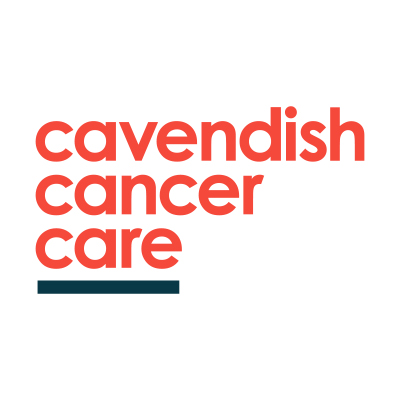 Art Therapist Young People’s Service Cavendish Cancer CareAre you looking for a new opportunity to join our well-established Children and Young People’s Team?This is an exciting and challenging opportunity which involves working with children, young people and their families. Previous experience of therapeutic work with children on a one to one basis and with families is essential. Cavendish Cancer Care is a registered charity offering professional care and support, free of charge to people affected by a diagnosis of cancer. Hours: 5-7 hours per weekDue to the current situation relating to Covid-19, this post is being offered on a self employed basis as well as a temporary, salaried role contract depending on the applicants preference. As the Cavendish Centre is currently closed we will be looking for the successful candidate to be able to effectively work from home and/or an alternative remote premises to be discussed during the recruitment process. To apply please send an up to date C.V. and a covering letter, explaining how you meet the person specification criteria for the role, to Ann Hetherington. A job description, person specification and additional information can be found on the website (see details below) or if you require further information please contact:Ann Hetherington Head of Service.Email:  a.hetherington@cavcare.org.ukWebsite address: www.cavcare.org.ukClosing date: Friday 24th July 2020Interviews: Friday 31st July 2020